Español 2-Voces Chapter 13 Test  62 points		Nombre:________________________________Listening Comprehension/Vocabulary-10pts.  Draw the information that you hear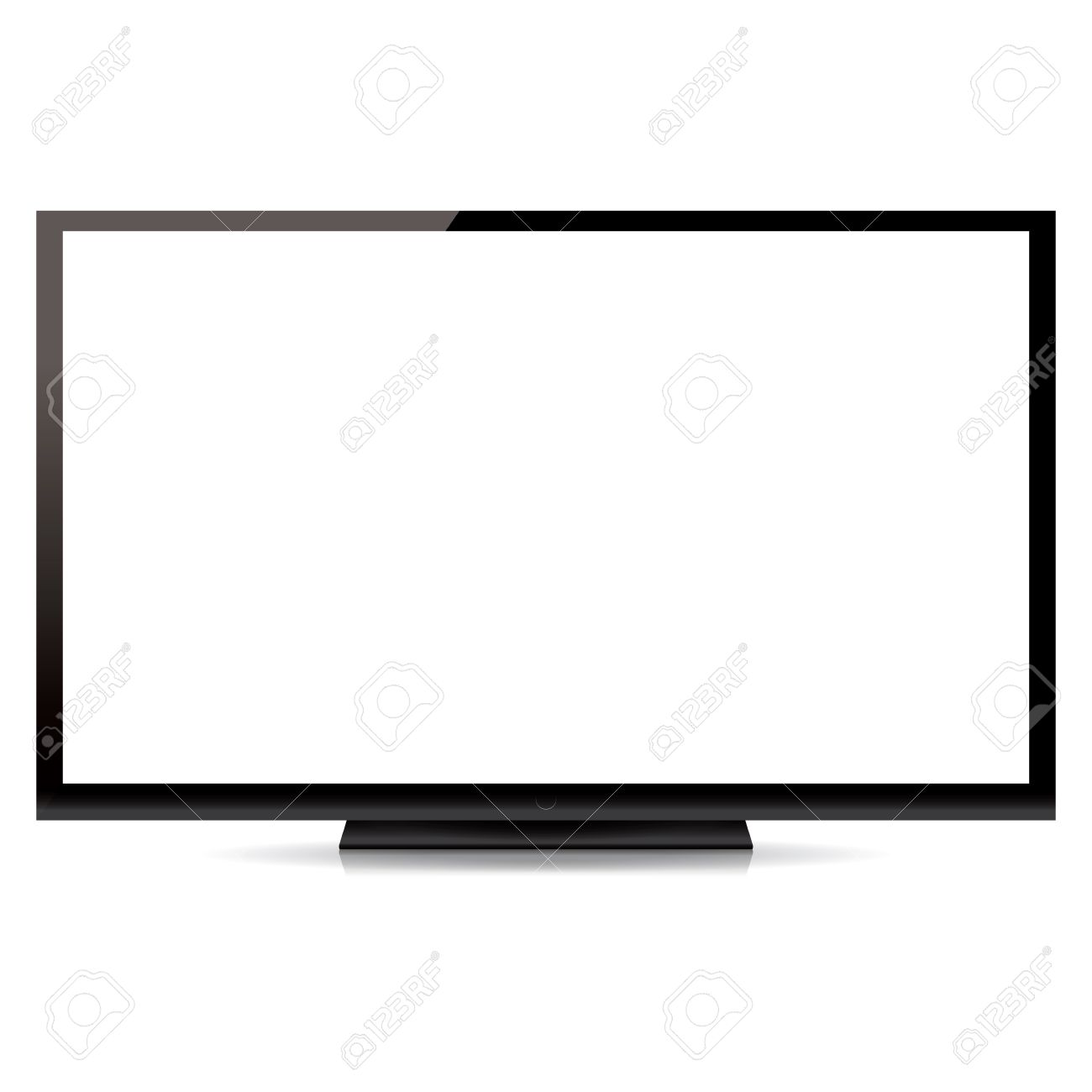 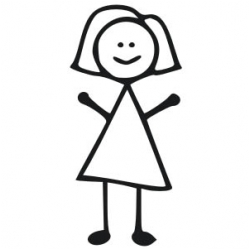 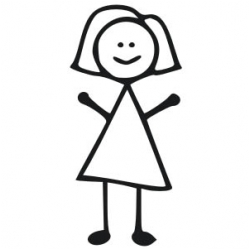 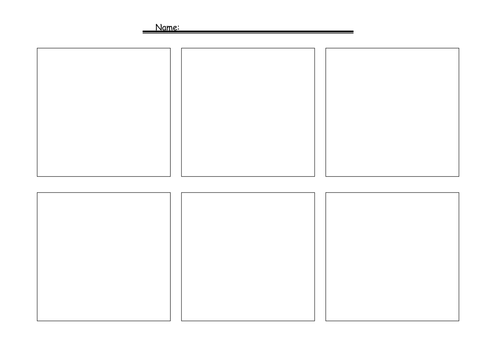 Seccion 2 Gramática (10 puntos)Complete the sentence by conjugating the verb in parenthesis to the future tense.Ej:   Emilia ______________________ (tener) que estudiar por dos años más para recibirse de bachiller.Complete the sentence by conjugating the verb in parenthesis to the conditional tense.(10 pts)Ej:  ¿ ____________________________ (poner) tu hermano la televisión con pantalla plana en la pared?Read the information and answer the questions in Spanish-12 puntosWriting -20 points  Five future sentences and five conditional sentences